* користећи опцију инсерт мод унијети онолико редова колико је потребно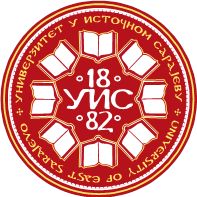 УНИВЕРЗИТЕТ У ИСТОЧНОМ САРАЈЕВУФилозофски факултет ПалеУНИВЕРЗИТЕТ У ИСТОЧНОМ САРАЈЕВУФилозофски факултет ПалеУНИВЕРЗИТЕТ У ИСТОЧНОМ САРАЈЕВУФилозофски факултет ПалеУНИВЕРЗИТЕТ У ИСТОЧНОМ САРАЈЕВУФилозофски факултет ПалеУНИВЕРЗИТЕТ У ИСТОЧНОМ САРАЈЕВУФилозофски факултет ПалеУНИВЕРЗИТЕТ У ИСТОЧНОМ САРАЈЕВУФилозофски факултет ПалеУНИВЕРЗИТЕТ У ИСТОЧНОМ САРАЈЕВУФилозофски факултет ПалеУНИВЕРЗИТЕТ У ИСТОЧНОМ САРАЈЕВУФилозофски факултет ПалеУНИВЕРЗИТЕТ У ИСТОЧНОМ САРАЈЕВУФилозофски факултет ПалеУНИВЕРЗИТЕТ У ИСТОЧНОМ САРАЈЕВУФилозофски факултет ПалеУНИВЕРЗИТЕТ У ИСТОЧНОМ САРАЈЕВУФилозофски факултет Пале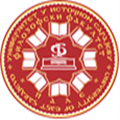 Историја и археологијаИсторија и археологијаИсторија и археологијаИсторија и археологијаИсторија и археологијаИсторија и археологијаИсторија и археологијаИсторија и археологијаИсторија и археологијаИсторија и археологијаИсторија и археологијаI циклус студијаI циклус студијаI циклус студијаI циклус студијаI циклус студијаI циклус студијаIII година студијаIII година студијаIII година студијаIII година студијаIII година студијаПун назив предметаПун назив предметаПун назив предметаНАЦИОНАЛНА ИСТОРИЈА ПОЗНОГ НОВОГ ВИЈЕКА IIНАЦИОНАЛНА ИСТОРИЈА ПОЗНОГ НОВОГ ВИЈЕКА IIНАЦИОНАЛНА ИСТОРИЈА ПОЗНОГ НОВОГ ВИЈЕКА IIНАЦИОНАЛНА ИСТОРИЈА ПОЗНОГ НОВОГ ВИЈЕКА IIНАЦИОНАЛНА ИСТОРИЈА ПОЗНОГ НОВОГ ВИЈЕКА IIНАЦИОНАЛНА ИСТОРИЈА ПОЗНОГ НОВОГ ВИЈЕКА IIНАЦИОНАЛНА ИСТОРИЈА ПОЗНОГ НОВОГ ВИЈЕКА IIНАЦИОНАЛНА ИСТОРИЈА ПОЗНОГ НОВОГ ВИЈЕКА IIНАЦИОНАЛНА ИСТОРИЈА ПОЗНОГ НОВОГ ВИЈЕКА IIНАЦИОНАЛНА ИСТОРИЈА ПОЗНОГ НОВОГ ВИЈЕКА IIНАЦИОНАЛНА ИСТОРИЈА ПОЗНОГ НОВОГ ВИЈЕКА IIНАЦИОНАЛНА ИСТОРИЈА ПОЗНОГ НОВОГ ВИЈЕКА IIНАЦИОНАЛНА ИСТОРИЈА ПОЗНОГ НОВОГ ВИЈЕКА IIНАЦИОНАЛНА ИСТОРИЈА ПОЗНОГ НОВОГ ВИЈЕКА IIКатедра	Катедра	Катедра	Катедра за историју и археологију Филозофског факултета ПалеКатедра за историју и археологију Филозофског факултета ПалеКатедра за историју и археологију Филозофског факултета ПалеКатедра за историју и археологију Филозофског факултета ПалеКатедра за историју и археологију Филозофског факултета ПалеКатедра за историју и археологију Филозофског факултета ПалеКатедра за историју и археологију Филозофског факултета ПалеКатедра за историју и археологију Филозофског факултета ПалеКатедра за историју и археологију Филозофског факултета ПалеКатедра за историју и археологију Филозофског факултета ПалеКатедра за историју и археологију Филозофског факултета ПалеКатедра за историју и археологију Филозофског факултета ПалеКатедра за историју и археологију Филозофског факултета ПалеКатедра за историју и археологију Филозофског факултета ПалеШифра предметаШифра предметаШифра предметаШифра предметаШифра предметаШифра предметаСтатус предметаСтатус предметаСтатус предметаСтатус предметаСтатус предметаСеместарСеместарСеместарECTSECTSECTSШифра предметаШифра предметаШифра предметаШифра предметаШифра предметаШифра предметаСтатус предметаСтатус предметаСтатус предметаСтатус предметаСтатус предметаСеместарСеместарСеместарECTSECTSECTSОбавезанОбавезанОбавезанОбавезанОбавезанVIVIVI666Наставник/ -циНаставник/ -ципроф. др Александар Стаматовић, редовни професорпроф. др Александар Стаматовић, редовни професорпроф. др Александар Стаматовић, редовни професорпроф. др Александар Стаматовић, редовни професорпроф. др Александар Стаматовић, редовни професорпроф. др Александар Стаматовић, редовни професорпроф. др Александар Стаматовић, редовни професорпроф. др Александар Стаматовић, редовни професорпроф. др Александар Стаматовић, редовни професорпроф. др Александар Стаматовић, редовни професорпроф. др Александар Стаматовић, редовни професорпроф. др Александар Стаматовић, редовни професорпроф. др Александар Стаматовић, редовни професорпроф. др Александар Стаматовић, редовни професорпроф. др Александар Стаматовић, редовни професорСарадник/ - циСарадник/ - цимр Славиша Вулић, виши асистентмр Славиша Вулић, виши асистентмр Славиша Вулић, виши асистентмр Славиша Вулић, виши асистентмр Славиша Вулић, виши асистентмр Славиша Вулић, виши асистентмр Славиша Вулић, виши асистентмр Славиша Вулић, виши асистентмр Славиша Вулић, виши асистентмр Славиша Вулић, виши асистентмр Славиша Вулић, виши асистентмр Славиша Вулић, виши асистентмр Славиша Вулић, виши асистентмр Славиша Вулић, виши асистентмр Славиша Вулић, виши асистентФонд часова/ наставно оптерећење (седмично)Фонд часова/ наставно оптерећење (седмично)Фонд часова/ наставно оптерећење (седмично)Фонд часова/ наставно оптерећење (седмично)Фонд часова/ наставно оптерећење (седмично)Фонд часова/ наставно оптерећење (седмично)Фонд часова/ наставно оптерећење (седмично)Индивидуално оптерећење студента (у сатима семестрално)Индивидуално оптерећење студента (у сатима семестрално)Индивидуално оптерећење студента (у сатима семестрално)Индивидуално оптерећење студента (у сатима семестрално)Индивидуално оптерећење студента (у сатима семестрално)Индивидуално оптерећење студента (у сатима семестрално)Индивидуално оптерећење студента (у сатима семестрално)Индивидуално оптерећење студента (у сатима семестрално)Коефицијент студентског оптерећења SoКоефицијент студентског оптерећења SoПАВАВАВАВЛВЛВПППАВАВЛВЛВЛВSoSo32222003*15*So3*15*So3*15*So2*15*So2*15*So0*15*So0*15*So0*15*So1,41,4укупно наставно оптерећење (у сатима, семестрално) 3*15 + 2*15 + 0*15  = 75укупно наставно оптерећење (у сатима, семестрално) 3*15 + 2*15 + 0*15  = 75укупно наставно оптерећење (у сатима, семестрално) 3*15 + 2*15 + 0*15  = 75укупно наставно оптерећење (у сатима, семестрално) 3*15 + 2*15 + 0*15  = 75укупно наставно оптерећење (у сатима, семестрално) 3*15 + 2*15 + 0*15  = 75укупно наставно оптерећење (у сатима, семестрално) 3*15 + 2*15 + 0*15  = 75укупно наставно оптерећење (у сатима, семестрално) 3*15 + 2*15 + 0*15  = 75укупно наставно оптерећење (у сатима, семестрално) 3*15 + 2*15 + 0*15  = 75укупно студентско оптерећење (у сатима, семестрално) 3*15*So + 2*15*So + 0*15*So = 105укупно студентско оптерећење (у сатима, семестрално) 3*15*So + 2*15*So + 0*15*So = 105укупно студентско оптерећење (у сатима, семестрално) 3*15*So + 2*15*So + 0*15*So = 105укупно студентско оптерећење (у сатима, семестрално) 3*15*So + 2*15*So + 0*15*So = 105укупно студентско оптерећење (у сатима, семестрално) 3*15*So + 2*15*So + 0*15*So = 105укупно студентско оптерећење (у сатима, семестрално) 3*15*So + 2*15*So + 0*15*So = 105укупно студентско оптерећење (у сатима, семестрално) 3*15*So + 2*15*So + 0*15*So = 105укупно студентско оптерећење (у сатима, семестрално) 3*15*So + 2*15*So + 0*15*So = 105укупно студентско оптерећење (у сатима, семестрално) 3*15*So + 2*15*So + 0*15*So = 105Укупно оптерећење предмета (наставно + студентско): 75 + 105 = 180 сати семестралноУкупно оптерећење предмета (наставно + студентско): 75 + 105 = 180 сати семестралноУкупно оптерећење предмета (наставно + студентско): 75 + 105 = 180 сати семестралноУкупно оптерећење предмета (наставно + студентско): 75 + 105 = 180 сати семестралноУкупно оптерећење предмета (наставно + студентско): 75 + 105 = 180 сати семестралноУкупно оптерећење предмета (наставно + студентско): 75 + 105 = 180 сати семестралноУкупно оптерећење предмета (наставно + студентско): 75 + 105 = 180 сати семестралноУкупно оптерећење предмета (наставно + студентско): 75 + 105 = 180 сати семестралноУкупно оптерећење предмета (наставно + студентско): 75 + 105 = 180 сати семестралноУкупно оптерећење предмета (наставно + студентско): 75 + 105 = 180 сати семестралноУкупно оптерећење предмета (наставно + студентско): 75 + 105 = 180 сати семестралноУкупно оптерећење предмета (наставно + студентско): 75 + 105 = 180 сати семестралноУкупно оптерећење предмета (наставно + студентско): 75 + 105 = 180 сати семестралноУкупно оптерећење предмета (наставно + студентско): 75 + 105 = 180 сати семестралноУкупно оптерећење предмета (наставно + студентско): 75 + 105 = 180 сати семестралноУкупно оптерећење предмета (наставно + студентско): 75 + 105 = 180 сати семестралноУкупно оптерећење предмета (наставно + студентско): 75 + 105 = 180 сати семестралноИсходи учењаИсходи учења1. Упознавање студената са српском и јужнословенском историјом с краја XIX и почетком XX вијека.2. Стицање знања о постојећој литератури и њеним дометима.3. Развијање критичког мишљења и аргументованог заступања ставова4. Развијање способности да се најважније историјске појаве, догађаји и процеси самостално описују и тумаче на основу резултата савремених научних истраживања.1. Упознавање студената са српском и јужнословенском историјом с краја XIX и почетком XX вијека.2. Стицање знања о постојећој литератури и њеним дометима.3. Развијање критичког мишљења и аргументованог заступања ставова4. Развијање способности да се најважније историјске појаве, догађаји и процеси самостално описују и тумаче на основу резултата савремених научних истраживања.1. Упознавање студената са српском и јужнословенском историјом с краја XIX и почетком XX вијека.2. Стицање знања о постојећој литератури и њеним дометима.3. Развијање критичког мишљења и аргументованог заступања ставова4. Развијање способности да се најважније историјске појаве, догађаји и процеси самостално описују и тумаче на основу резултата савремених научних истраживања.1. Упознавање студената са српском и јужнословенском историјом с краја XIX и почетком XX вијека.2. Стицање знања о постојећој литератури и њеним дометима.3. Развијање критичког мишљења и аргументованог заступања ставова4. Развијање способности да се најважније историјске појаве, догађаји и процеси самостално описују и тумаче на основу резултата савремених научних истраживања.1. Упознавање студената са српском и јужнословенском историјом с краја XIX и почетком XX вијека.2. Стицање знања о постојећој литератури и њеним дометима.3. Развијање критичког мишљења и аргументованог заступања ставова4. Развијање способности да се најважније историјске појаве, догађаји и процеси самостално описују и тумаче на основу резултата савремених научних истраживања.1. Упознавање студената са српском и јужнословенском историјом с краја XIX и почетком XX вијека.2. Стицање знања о постојећој литератури и њеним дометима.3. Развијање критичког мишљења и аргументованог заступања ставова4. Развијање способности да се најважније историјске појаве, догађаји и процеси самостално описују и тумаче на основу резултата савремених научних истраживања.1. Упознавање студената са српском и јужнословенском историјом с краја XIX и почетком XX вијека.2. Стицање знања о постојећој литератури и њеним дометима.3. Развијање критичког мишљења и аргументованог заступања ставова4. Развијање способности да се најважније историјске појаве, догађаји и процеси самостално описују и тумаче на основу резултата савремених научних истраживања.1. Упознавање студената са српском и јужнословенском историјом с краја XIX и почетком XX вијека.2. Стицање знања о постојећој литератури и њеним дометима.3. Развијање критичког мишљења и аргументованог заступања ставова4. Развијање способности да се најважније историјске појаве, догађаји и процеси самостално описују и тумаче на основу резултата савремених научних истраживања.1. Упознавање студената са српском и јужнословенском историјом с краја XIX и почетком XX вијека.2. Стицање знања о постојећој литератури и њеним дометима.3. Развијање критичког мишљења и аргументованог заступања ставова4. Развијање способности да се најважније историјске појаве, догађаји и процеси самостално описују и тумаче на основу резултата савремених научних истраживања.1. Упознавање студената са српском и јужнословенском историјом с краја XIX и почетком XX вијека.2. Стицање знања о постојећој литератури и њеним дометима.3. Развијање критичког мишљења и аргументованог заступања ставова4. Развијање способности да се најважније историјске појаве, догађаји и процеси самостално описују и тумаче на основу резултата савремених научних истраживања.1. Упознавање студената са српском и јужнословенском историјом с краја XIX и почетком XX вијека.2. Стицање знања о постојећој литератури и њеним дометима.3. Развијање критичког мишљења и аргументованог заступања ставова4. Развијање способности да се најважније историјске појаве, догађаји и процеси самостално описују и тумаче на основу резултата савремених научних истраживања.1. Упознавање студената са српском и јужнословенском историјом с краја XIX и почетком XX вијека.2. Стицање знања о постојећој литератури и њеним дометима.3. Развијање критичког мишљења и аргументованог заступања ставова4. Развијање способности да се најважније историјске појаве, догађаји и процеси самостално описују и тумаче на основу резултата савремених научних истраживања.1. Упознавање студената са српском и јужнословенском историјом с краја XIX и почетком XX вијека.2. Стицање знања о постојећој литератури и њеним дометима.3. Развијање критичког мишљења и аргументованог заступања ставова4. Развијање способности да се најважније историјске појаве, догађаји и процеси самостално описују и тумаче на основу резултата савремених научних истраживања.1. Упознавање студената са српском и јужнословенском историјом с краја XIX и почетком XX вијека.2. Стицање знања о постојећој литератури и њеним дометима.3. Развијање критичког мишљења и аргументованог заступања ставова4. Развијање способности да се најважније историјске појаве, догађаји и процеси самостално описују и тумаче на основу резултата савремених научних истраживања.1. Упознавање студената са српском и јужнословенском историјом с краја XIX и почетком XX вијека.2. Стицање знања о постојећој литератури и њеним дометима.3. Развијање критичког мишљења и аргументованог заступања ставова4. Развијање способности да се најважније историјске појаве, догађаји и процеси самостално описују и тумаче на основу резултата савремених научних истраживања.УсловљеностУсловљеностПоложен испит Национална историја позног новог вијека IПоложен испит Национална историја позног новог вијека IПоложен испит Национална историја позног новог вијека IПоложен испит Национална историја позног новог вијека IПоложен испит Национална историја позног новог вијека IПоложен испит Национална историја позног новог вијека IПоложен испит Национална историја позног новог вијека IПоложен испит Национална историја позног новог вијека IПоложен испит Национална историја позног новог вијека IПоложен испит Национална историја позног новог вијека IПоложен испит Национална историја позног новог вијека IПоложен испит Национална историја позног новог вијека IПоложен испит Национална историја позног новог вијека IПоложен испит Национална историја позног новог вијека IПоложен испит Национална историја позног новог вијека IНаставне методеНаставне методеПредавања, вјежбања. Учење и израда домаћих задатака. КонсултацијеПредавања, вјежбања. Учење и израда домаћих задатака. КонсултацијеПредавања, вјежбања. Учење и израда домаћих задатака. КонсултацијеПредавања, вјежбања. Учење и израда домаћих задатака. КонсултацијеПредавања, вјежбања. Учење и израда домаћих задатака. КонсултацијеПредавања, вјежбања. Учење и израда домаћих задатака. КонсултацијеПредавања, вјежбања. Учење и израда домаћих задатака. КонсултацијеПредавања, вјежбања. Учење и израда домаћих задатака. КонсултацијеПредавања, вјежбања. Учење и израда домаћих задатака. КонсултацијеПредавања, вјежбања. Учење и израда домаћих задатака. КонсултацијеПредавања, вјежбања. Учење и израда домаћих задатака. КонсултацијеПредавања, вјежбања. Учење и израда домаћих задатака. КонсултацијеПредавања, вјежбања. Учење и израда домаћих задатака. КонсултацијеПредавања, вјежбања. Учење и израда домаћих задатака. КонсултацијеПредавања, вјежбања. Учење и израда домаћих задатака. КонсултацијеСадржај предмета по седмицамаСадржај предмета по седмицама1. Србија у вријеме владавине Милана Обреновића (1878-1889).2. Србија у вријеме владавине Александра Обреновића (1889-1903).3. Србија 1878-1903. - спољна и национална политика.4. Црна Гора 1878-1905. – лична власт књаза Николе.5. Окупација Босне и Херцеговине и прве године аустроугарске владавине (1878-1882).6. Босна и Херцеговина у вријеме Калајевог режима (1882-1903). 7. I парцијални испит8. Србија 1903-1912. – на путу парламентарне демократије.9. Србија 1903-1912. – сучељавање са Аустро-Угарском.10. Црна Гора 1905-1912. – уставност и политичке борбе11. Србија и Црна Гора у Балканским ратовима 1912-1913. 12. Босна и Херцеговина 1903-1914. 13. Босна и Херцеговина 1903-1914.14. Срби у Османском царству, Јужној Угарској, Хрватској, Славонији и на Приморју. 15. II парцијални испит.1. Србија у вријеме владавине Милана Обреновића (1878-1889).2. Србија у вријеме владавине Александра Обреновића (1889-1903).3. Србија 1878-1903. - спољна и национална политика.4. Црна Гора 1878-1905. – лична власт књаза Николе.5. Окупација Босне и Херцеговине и прве године аустроугарске владавине (1878-1882).6. Босна и Херцеговина у вријеме Калајевог режима (1882-1903). 7. I парцијални испит8. Србија 1903-1912. – на путу парламентарне демократије.9. Србија 1903-1912. – сучељавање са Аустро-Угарском.10. Црна Гора 1905-1912. – уставност и политичке борбе11. Србија и Црна Гора у Балканским ратовима 1912-1913. 12. Босна и Херцеговина 1903-1914. 13. Босна и Херцеговина 1903-1914.14. Срби у Османском царству, Јужној Угарској, Хрватској, Славонији и на Приморју. 15. II парцијални испит.1. Србија у вријеме владавине Милана Обреновића (1878-1889).2. Србија у вријеме владавине Александра Обреновића (1889-1903).3. Србија 1878-1903. - спољна и национална политика.4. Црна Гора 1878-1905. – лична власт књаза Николе.5. Окупација Босне и Херцеговине и прве године аустроугарске владавине (1878-1882).6. Босна и Херцеговина у вријеме Калајевог режима (1882-1903). 7. I парцијални испит8. Србија 1903-1912. – на путу парламентарне демократије.9. Србија 1903-1912. – сучељавање са Аустро-Угарском.10. Црна Гора 1905-1912. – уставност и политичке борбе11. Србија и Црна Гора у Балканским ратовима 1912-1913. 12. Босна и Херцеговина 1903-1914. 13. Босна и Херцеговина 1903-1914.14. Срби у Османском царству, Јужној Угарској, Хрватској, Славонији и на Приморју. 15. II парцијални испит.1. Србија у вријеме владавине Милана Обреновића (1878-1889).2. Србија у вријеме владавине Александра Обреновића (1889-1903).3. Србија 1878-1903. - спољна и национална политика.4. Црна Гора 1878-1905. – лична власт књаза Николе.5. Окупација Босне и Херцеговине и прве године аустроугарске владавине (1878-1882).6. Босна и Херцеговина у вријеме Калајевог режима (1882-1903). 7. I парцијални испит8. Србија 1903-1912. – на путу парламентарне демократије.9. Србија 1903-1912. – сучељавање са Аустро-Угарском.10. Црна Гора 1905-1912. – уставност и политичке борбе11. Србија и Црна Гора у Балканским ратовима 1912-1913. 12. Босна и Херцеговина 1903-1914. 13. Босна и Херцеговина 1903-1914.14. Срби у Османском царству, Јужној Угарској, Хрватској, Славонији и на Приморју. 15. II парцијални испит.1. Србија у вријеме владавине Милана Обреновића (1878-1889).2. Србија у вријеме владавине Александра Обреновића (1889-1903).3. Србија 1878-1903. - спољна и национална политика.4. Црна Гора 1878-1905. – лична власт књаза Николе.5. Окупација Босне и Херцеговине и прве године аустроугарске владавине (1878-1882).6. Босна и Херцеговина у вријеме Калајевог режима (1882-1903). 7. I парцијални испит8. Србија 1903-1912. – на путу парламентарне демократије.9. Србија 1903-1912. – сучељавање са Аустро-Угарском.10. Црна Гора 1905-1912. – уставност и политичке борбе11. Србија и Црна Гора у Балканским ратовима 1912-1913. 12. Босна и Херцеговина 1903-1914. 13. Босна и Херцеговина 1903-1914.14. Срби у Османском царству, Јужној Угарској, Хрватској, Славонији и на Приморју. 15. II парцијални испит.1. Србија у вријеме владавине Милана Обреновића (1878-1889).2. Србија у вријеме владавине Александра Обреновића (1889-1903).3. Србија 1878-1903. - спољна и национална политика.4. Црна Гора 1878-1905. – лична власт књаза Николе.5. Окупација Босне и Херцеговине и прве године аустроугарске владавине (1878-1882).6. Босна и Херцеговина у вријеме Калајевог режима (1882-1903). 7. I парцијални испит8. Србија 1903-1912. – на путу парламентарне демократије.9. Србија 1903-1912. – сучељавање са Аустро-Угарском.10. Црна Гора 1905-1912. – уставност и политичке борбе11. Србија и Црна Гора у Балканским ратовима 1912-1913. 12. Босна и Херцеговина 1903-1914. 13. Босна и Херцеговина 1903-1914.14. Срби у Османском царству, Јужној Угарској, Хрватској, Славонији и на Приморју. 15. II парцијални испит.1. Србија у вријеме владавине Милана Обреновића (1878-1889).2. Србија у вријеме владавине Александра Обреновића (1889-1903).3. Србија 1878-1903. - спољна и национална политика.4. Црна Гора 1878-1905. – лична власт књаза Николе.5. Окупација Босне и Херцеговине и прве године аустроугарске владавине (1878-1882).6. Босна и Херцеговина у вријеме Калајевог режима (1882-1903). 7. I парцијални испит8. Србија 1903-1912. – на путу парламентарне демократије.9. Србија 1903-1912. – сучељавање са Аустро-Угарском.10. Црна Гора 1905-1912. – уставност и политичке борбе11. Србија и Црна Гора у Балканским ратовима 1912-1913. 12. Босна и Херцеговина 1903-1914. 13. Босна и Херцеговина 1903-1914.14. Срби у Османском царству, Јужној Угарској, Хрватској, Славонији и на Приморју. 15. II парцијални испит.1. Србија у вријеме владавине Милана Обреновића (1878-1889).2. Србија у вријеме владавине Александра Обреновића (1889-1903).3. Србија 1878-1903. - спољна и национална политика.4. Црна Гора 1878-1905. – лична власт књаза Николе.5. Окупација Босне и Херцеговине и прве године аустроугарске владавине (1878-1882).6. Босна и Херцеговина у вријеме Калајевог режима (1882-1903). 7. I парцијални испит8. Србија 1903-1912. – на путу парламентарне демократије.9. Србија 1903-1912. – сучељавање са Аустро-Угарском.10. Црна Гора 1905-1912. – уставност и политичке борбе11. Србија и Црна Гора у Балканским ратовима 1912-1913. 12. Босна и Херцеговина 1903-1914. 13. Босна и Херцеговина 1903-1914.14. Срби у Османском царству, Јужној Угарској, Хрватској, Славонији и на Приморју. 15. II парцијални испит.1. Србија у вријеме владавине Милана Обреновића (1878-1889).2. Србија у вријеме владавине Александра Обреновића (1889-1903).3. Србија 1878-1903. - спољна и национална политика.4. Црна Гора 1878-1905. – лична власт књаза Николе.5. Окупација Босне и Херцеговине и прве године аустроугарске владавине (1878-1882).6. Босна и Херцеговина у вријеме Калајевог режима (1882-1903). 7. I парцијални испит8. Србија 1903-1912. – на путу парламентарне демократије.9. Србија 1903-1912. – сучељавање са Аустро-Угарском.10. Црна Гора 1905-1912. – уставност и политичке борбе11. Србија и Црна Гора у Балканским ратовима 1912-1913. 12. Босна и Херцеговина 1903-1914. 13. Босна и Херцеговина 1903-1914.14. Срби у Османском царству, Јужној Угарској, Хрватској, Славонији и на Приморју. 15. II парцијални испит.1. Србија у вријеме владавине Милана Обреновића (1878-1889).2. Србија у вријеме владавине Александра Обреновића (1889-1903).3. Србија 1878-1903. - спољна и национална политика.4. Црна Гора 1878-1905. – лична власт књаза Николе.5. Окупација Босне и Херцеговине и прве године аустроугарске владавине (1878-1882).6. Босна и Херцеговина у вријеме Калајевог режима (1882-1903). 7. I парцијални испит8. Србија 1903-1912. – на путу парламентарне демократије.9. Србија 1903-1912. – сучељавање са Аустро-Угарском.10. Црна Гора 1905-1912. – уставност и политичке борбе11. Србија и Црна Гора у Балканским ратовима 1912-1913. 12. Босна и Херцеговина 1903-1914. 13. Босна и Херцеговина 1903-1914.14. Срби у Османском царству, Јужној Угарској, Хрватској, Славонији и на Приморју. 15. II парцијални испит.1. Србија у вријеме владавине Милана Обреновића (1878-1889).2. Србија у вријеме владавине Александра Обреновића (1889-1903).3. Србија 1878-1903. - спољна и национална политика.4. Црна Гора 1878-1905. – лична власт књаза Николе.5. Окупација Босне и Херцеговине и прве године аустроугарске владавине (1878-1882).6. Босна и Херцеговина у вријеме Калајевог режима (1882-1903). 7. I парцијални испит8. Србија 1903-1912. – на путу парламентарне демократије.9. Србија 1903-1912. – сучељавање са Аустро-Угарском.10. Црна Гора 1905-1912. – уставност и политичке борбе11. Србија и Црна Гора у Балканским ратовима 1912-1913. 12. Босна и Херцеговина 1903-1914. 13. Босна и Херцеговина 1903-1914.14. Срби у Османском царству, Јужној Угарској, Хрватској, Славонији и на Приморју. 15. II парцијални испит.1. Србија у вријеме владавине Милана Обреновића (1878-1889).2. Србија у вријеме владавине Александра Обреновића (1889-1903).3. Србија 1878-1903. - спољна и национална политика.4. Црна Гора 1878-1905. – лична власт књаза Николе.5. Окупација Босне и Херцеговине и прве године аустроугарске владавине (1878-1882).6. Босна и Херцеговина у вријеме Калајевог режима (1882-1903). 7. I парцијални испит8. Србија 1903-1912. – на путу парламентарне демократије.9. Србија 1903-1912. – сучељавање са Аустро-Угарском.10. Црна Гора 1905-1912. – уставност и политичке борбе11. Србија и Црна Гора у Балканским ратовима 1912-1913. 12. Босна и Херцеговина 1903-1914. 13. Босна и Херцеговина 1903-1914.14. Срби у Османском царству, Јужној Угарској, Хрватској, Славонији и на Приморју. 15. II парцијални испит.1. Србија у вријеме владавине Милана Обреновића (1878-1889).2. Србија у вријеме владавине Александра Обреновића (1889-1903).3. Србија 1878-1903. - спољна и национална политика.4. Црна Гора 1878-1905. – лична власт књаза Николе.5. Окупација Босне и Херцеговине и прве године аустроугарске владавине (1878-1882).6. Босна и Херцеговина у вријеме Калајевог режима (1882-1903). 7. I парцијални испит8. Србија 1903-1912. – на путу парламентарне демократије.9. Србија 1903-1912. – сучељавање са Аустро-Угарском.10. Црна Гора 1905-1912. – уставност и политичке борбе11. Србија и Црна Гора у Балканским ратовима 1912-1913. 12. Босна и Херцеговина 1903-1914. 13. Босна и Херцеговина 1903-1914.14. Срби у Османском царству, Јужној Угарској, Хрватској, Славонији и на Приморју. 15. II парцијални испит.1. Србија у вријеме владавине Милана Обреновића (1878-1889).2. Србија у вријеме владавине Александра Обреновића (1889-1903).3. Србија 1878-1903. - спољна и национална политика.4. Црна Гора 1878-1905. – лична власт књаза Николе.5. Окупација Босне и Херцеговине и прве године аустроугарске владавине (1878-1882).6. Босна и Херцеговина у вријеме Калајевог режима (1882-1903). 7. I парцијални испит8. Србија 1903-1912. – на путу парламентарне демократије.9. Србија 1903-1912. – сучељавање са Аустро-Угарском.10. Црна Гора 1905-1912. – уставност и политичке борбе11. Србија и Црна Гора у Балканским ратовима 1912-1913. 12. Босна и Херцеговина 1903-1914. 13. Босна и Херцеговина 1903-1914.14. Срби у Османском царству, Јужној Угарској, Хрватској, Славонији и на Приморју. 15. II парцијални испит.1. Србија у вријеме владавине Милана Обреновића (1878-1889).2. Србија у вријеме владавине Александра Обреновића (1889-1903).3. Србија 1878-1903. - спољна и национална политика.4. Црна Гора 1878-1905. – лична власт књаза Николе.5. Окупација Босне и Херцеговине и прве године аустроугарске владавине (1878-1882).6. Босна и Херцеговина у вријеме Калајевог режима (1882-1903). 7. I парцијални испит8. Србија 1903-1912. – на путу парламентарне демократије.9. Србија 1903-1912. – сучељавање са Аустро-Угарском.10. Црна Гора 1905-1912. – уставност и политичке борбе11. Србија и Црна Гора у Балканским ратовима 1912-1913. 12. Босна и Херцеговина 1903-1914. 13. Босна и Херцеговина 1903-1914.14. Срби у Османском царству, Јужној Угарској, Хрватској, Славонији и на Приморју. 15. II парцијални испит.Обавезна литература Обавезна литература Обавезна литература Обавезна литература Обавезна литература Обавезна литература Обавезна литература Обавезна литература Обавезна литература Обавезна литература Обавезна литература Обавезна литература Обавезна литература Обавезна литература Обавезна литература Обавезна литература Обавезна литература Аутор/ иАутор/ иАутор/ иАутор/ иНазив публикације, издавачНазив публикације, издавачНазив публикације, издавачНазив публикације, издавачНазив публикације, издавачНазив публикације, издавачНазив публикације, издавачНазив публикације, издавачНазив публикације, издавачГодинаГодинаСтранице (од-до)Странице (од-до)Група аутораГрупа аутораГрупа аутораГрупа аутораИсторија српског народа VI-1, СКЗ БеоградИсторија српског народа VI-1, СКЗ БеоградИсторија српског народа VI-1, СКЗ БеоградИсторија српског народа VI-1, СКЗ БеоградИсторија српског народа VI-1, СКЗ БеоградИсторија српског народа VI-1, СКЗ БеоградИсторија српског народа VI-1, СКЗ БеоградИсторија српског народа VI-1, СКЗ БеоградИсторија српског народа VI-1, СКЗ Београд1994.1994.Допунска литератураДопунска литератураДопунска литератураДопунска литератураДопунска литератураДопунска литератураДопунска литератураДопунска литератураДопунска литератураДопунска литератураДопунска литератураДопунска литератураДопунска литератураДопунска литератураДопунска литератураДопунска литератураДопунска литератураАутор/ иАутор/ иАутор/ иАутор/ иНазив публикације, издавачНазив публикације, издавачНазив публикације, издавачНазив публикације, издавачНазив публикације, издавачНазив публикације, издавачНазив публикације, издавачНазив публикације, издавачНазив публикације, издавачГодинаГодинаСтранице (од-до)Странице (од-до)Слободан ЈовановићСлободан ЈовановићСлободан ЈовановићСлободан ЈовановићВлада Милана Обреновића II, БИГЗ – Југославијапублик – СКЗ БеоградВлада Милана Обреновића II, БИГЗ – Југославијапублик – СКЗ БеоградВлада Милана Обреновића II, БИГЗ – Југославијапублик – СКЗ БеоградВлада Милана Обреновића II, БИГЗ – Југославијапублик – СКЗ БеоградВлада Милана Обреновића II, БИГЗ – Југославијапублик – СКЗ БеоградВлада Милана Обреновића II, БИГЗ – Југославијапублик – СКЗ БеоградВлада Милана Обреновића II, БИГЗ – Југославијапублик – СКЗ БеоградВлада Милана Обреновића II, БИГЗ – Југославијапублик – СКЗ БеоградВлада Милана Обреновића II, БИГЗ – Југославијапублик – СКЗ Београд1990.1990.Сузана РајићСузана РајићСузана РајићСузана РајићАлександар Обреновић, Владар на прелазу векова, сукобљени светови, СКЗ БеоградАлександар Обреновић, Владар на прелазу векова, сукобљени светови, СКЗ БеоградАлександар Обреновић, Владар на прелазу векова, сукобљени светови, СКЗ БеоградАлександар Обреновић, Владар на прелазу векова, сукобљени светови, СКЗ БеоградАлександар Обреновић, Владар на прелазу векова, сукобљени светови, СКЗ БеоградАлександар Обреновић, Владар на прелазу векова, сукобљени светови, СКЗ БеоградАлександар Обреновић, Владар на прелазу векова, сукобљени светови, СКЗ БеоградАлександар Обреновић, Владар на прелазу векова, сукобљени светови, СКЗ БеоградАлександар Обреновић, Владар на прелазу векова, сукобљени светови, СКЗ Београд2011.2011.Томислав КраљачићТомислав КраљачићТомислав КраљачићТомислав КраљачићКалајев режим у Босни и Херцеговини, АНУ РС Бања Лука – Српско СарајевоКалајев режим у Босни и Херцеговини, АНУ РС Бања Лука – Српско СарајевоКалајев режим у Босни и Херцеговини, АНУ РС Бања Лука – Српско СарајевоКалајев режим у Босни и Херцеговини, АНУ РС Бања Лука – Српско СарајевоКалајев режим у Босни и Херцеговини, АНУ РС Бања Лука – Српско СарајевоКалајев режим у Босни и Херцеговини, АНУ РС Бања Лука – Српско СарајевоКалајев режим у Босни и Херцеговини, АНУ РС Бања Лука – Српско СарајевоКалајев режим у Босни и Херцеговини, АНУ РС Бања Лука – Српско СарајевоКалајев режим у Босни и Херцеговини, АНУ РС Бања Лука – Српско Сарајево2001.2001.Милорад ЕкмечићМилорад ЕкмечићМилорад ЕкмечићМилорад ЕкмечићРадови из историје Босне и Херцеговине XIX вијека, БИГЗ БеоградРадови из историје Босне и Херцеговине XIX вијека, БИГЗ БеоградРадови из историје Босне и Херцеговине XIX вијека, БИГЗ БеоградРадови из историје Босне и Херцеговине XIX вијека, БИГЗ БеоградРадови из историје Босне и Херцеговине XIX вијека, БИГЗ БеоградРадови из историје Босне и Херцеговине XIX вијека, БИГЗ БеоградРадови из историје Босне и Херцеговине XIX вијека, БИГЗ БеоградРадови из историје Босне и Херцеговине XIX вијека, БИГЗ БеоградРадови из историје Босне и Херцеговине XIX вијека, БИГЗ Београд1997.1997.Божо Маџар Божо Маџар Божо Маџар Божо Маџар Покрет Срба БиХ за вјерско-просвјетну самоуправу, Веселин Маслеша СарајевоПокрет Срба БиХ за вјерско-просвјетну самоуправу, Веселин Маслеша СарајевоПокрет Срба БиХ за вјерско-просвјетну самоуправу, Веселин Маслеша СарајевоПокрет Срба БиХ за вјерско-просвјетну самоуправу, Веселин Маслеша СарајевоПокрет Срба БиХ за вјерско-просвјетну самоуправу, Веселин Маслеша СарајевоПокрет Срба БиХ за вјерско-просвјетну самоуправу, Веселин Маслеша СарајевоПокрет Срба БиХ за вјерско-просвјетну самоуправу, Веселин Маслеша СарајевоПокрет Срба БиХ за вјерско-просвјетну самоуправу, Веселин Маслеша СарајевоПокрет Срба БиХ за вјерско-просвјетну самоуправу, Веселин Маслеша Сарајево1982.1982.Милорад Екмечић Милорад Екмечић Милорад Екмечић Милорад Екмечић Стварање Југославије II, Просвета БеоградСтварање Југославије II, Просвета БеоградСтварање Југославије II, Просвета БеоградСтварање Југославије II, Просвета БеоградСтварање Југославије II, Просвета БеоградСтварање Југославије II, Просвета БеоградСтварање Југославије II, Просвета БеоградСтварање Југославије II, Просвета БеоградСтварање Југославије II, Просвета Београд1989.1989.Обавезе, облици провјере знања и оцјењивањеОбавезе, облици провјере знања и оцјењивањеВрста евалуације рада студентаВрста евалуације рада студентаВрста евалуације рада студентаВрста евалуације рада студентаВрста евалуације рада студентаВрста евалуације рада студентаВрста евалуације рада студентаВрста евалуације рада студентаВрста евалуације рада студентаВрста евалуације рада студентаВрста евалуације рада студентаВрста евалуације рада студентаБодовиБодовиПроценатОбавезе, облици провјере знања и оцјењивањеОбавезе, облици провјере знања и оцјењивањеПредиспитне обавезеПредиспитне обавезеПредиспитне обавезеПредиспитне обавезеПредиспитне обавезеПредиспитне обавезеПредиспитне обавезеПредиспитне обавезеПредиспитне обавезеПредиспитне обавезеПредиспитне обавезеПредиспитне обавезеПредиспитне обавезеПредиспитне обавезеПредиспитне обавезеОбавезе, облици провјере знања и оцјењивањеОбавезе, облици провјере знања и оцјењивањенпр. присуство предавањима/ вјежбаманпр. присуство предавањима/ вјежбаманпр. присуство предавањима/ вјежбаманпр. присуство предавањима/ вјежбаманпр. присуство предавањима/ вјежбаманпр. присуство предавањима/ вјежбаманпр. присуство предавањима/ вјежбаманпр. присуство предавањима/ вјежбаманпр. присуство предавањима/ вјежбаманпр. присуство предавањима/ вјежбаманпр. присуство предавањима/ вјежбаманпр. присуство предавањима/ вјежбама1010Обавезе, облици провјере знања и оцјењивањеОбавезе, облици провјере знања и оцјењивањенпр. позитивно оцјењен сем. рад/ пројекат/ есејнпр. позитивно оцјењен сем. рад/ пројекат/ есејнпр. позитивно оцјењен сем. рад/ пројекат/ есејнпр. позитивно оцјењен сем. рад/ пројекат/ есејнпр. позитивно оцјењен сем. рад/ пројекат/ есејнпр. позитивно оцјењен сем. рад/ пројекат/ есејнпр. позитивно оцјењен сем. рад/ пројекат/ есејнпр. позитивно оцјењен сем. рад/ пројекат/ есејнпр. позитивно оцјењен сем. рад/ пројекат/ есејнпр. позитивно оцјењен сем. рад/ пројекат/ есејнпр. позитивно оцјењен сем. рад/ пројекат/ есејнпр. позитивно оцјењен сем. рад/ пројекат/ есеј1010Обавезе, облици провјере знања и оцјењивањеОбавезе, облици провјере знања и оцјењивањенпр. студија случаја – групни раднпр. студија случаја – групни раднпр. студија случаја – групни раднпр. студија случаја – групни раднпр. студија случаја – групни раднпр. студија случаја – групни раднпр. студија случаја – групни раднпр. студија случаја – групни раднпр. студија случаја – групни раднпр. студија случаја – групни раднпр. студија случаја – групни раднпр. студија случаја – групни радОбавезе, облици провјере знања и оцјењивањеОбавезе, облици провјере знања и оцјењивањенпр. тест/ колоквијумнпр. тест/ колоквијумнпр. тест/ колоквијумнпр. тест/ колоквијумнпр. тест/ колоквијумнпр. тест/ колоквијумнпр. тест/ колоквијумнпр. тест/ колоквијумнпр. тест/ колоквијумнпр. тест/ колоквијумнпр. тест/ колоквијумнпр. тест/ колоквијум3030Обавезе, облици провјере знања и оцјењивањеОбавезе, облици провјере знања и оцјењивањенпр. рад у лабораторији/ лаб. вјежбе нпр. рад у лабораторији/ лаб. вјежбе нпр. рад у лабораторији/ лаб. вјежбе нпр. рад у лабораторији/ лаб. вјежбе нпр. рад у лабораторији/ лаб. вјежбе нпр. рад у лабораторији/ лаб. вјежбе нпр. рад у лабораторији/ лаб. вјежбе нпр. рад у лабораторији/ лаб. вјежбе нпр. рад у лабораторији/ лаб. вјежбе нпр. рад у лабораторији/ лаб. вјежбе нпр. рад у лабораторији/ лаб. вјежбе нпр. рад у лабораторији/ лаб. вјежбе Обавезе, облици провјере знања и оцјењивањеОбавезе, облици провјере знања и оцјењивањенпр. практични раднпр. практични раднпр. практични раднпр. практични раднпр. практични раднпр. практични раднпр. практични раднпр. практични раднпр. практични раднпр. практични раднпр. практични раднпр. практични радОбавезе, облици провјере знања и оцјењивањеОбавезе, облици провјере знања и оцјењивањеЗавршни испитЗавршни испитЗавршни испитЗавршни испитЗавршни испитЗавршни испитЗавршни испитЗавршни испитЗавршни испитЗавршни испитЗавршни испитЗавршни испитЗавршни испитЗавршни испитЗавршни испитОбавезе, облици провјере знања и оцјењивањеОбавезе, облици провјере знања и оцјењивањенпр. завршни испит (усмени/ писмени)нпр. завршни испит (усмени/ писмени)нпр. завршни испит (усмени/ писмени)нпр. завршни испит (усмени/ писмени)нпр. завршни испит (усмени/ писмени)нпр. завршни испит (усмени/ писмени)нпр. завршни испит (усмени/ писмени)нпр. завршни испит (усмени/ писмени)нпр. завршни испит (усмени/ писмени)нпр. завршни испит (усмени/ писмени)нпр. завршни испит (усмени/ писмени)нпр. завршни испит (усмени/ писмени)5050Обавезе, облици провјере знања и оцјењивањеОбавезе, облици провјере знања и оцјењивањеУКУПНОУКУПНОУКУПНОУКУПНОУКУПНОУКУПНОУКУПНОУКУПНОУКУПНОУКУПНОУКУПНОУКУПНО100100100 %Web страницаWeb страницаhttp://www.ffuis.edu.ba/http://www.ffuis.edu.ba/http://www.ffuis.edu.ba/http://www.ffuis.edu.ba/http://www.ffuis.edu.ba/http://www.ffuis.edu.ba/http://www.ffuis.edu.ba/http://www.ffuis.edu.ba/http://www.ffuis.edu.ba/http://www.ffuis.edu.ba/http://www.ffuis.edu.ba/http://www.ffuis.edu.ba/http://www.ffuis.edu.ba/http://www.ffuis.edu.ba/http://www.ffuis.edu.ba/Датум овјереДатум овјере(унијети задњи датум усвајања овог силабуса на сједници Вијећа)(унијети задњи датум усвајања овог силабуса на сједници Вијећа)(унијети задњи датум усвајања овог силабуса на сједници Вијећа)(унијети задњи датум усвајања овог силабуса на сједници Вијећа)(унијети задњи датум усвајања овог силабуса на сједници Вијећа)(унијети задњи датум усвајања овог силабуса на сједници Вијећа)(унијети задњи датум усвајања овог силабуса на сједници Вијећа)(унијети задњи датум усвајања овог силабуса на сједници Вијећа)(унијети задњи датум усвајања овог силабуса на сједници Вијећа)(унијети задњи датум усвајања овог силабуса на сједници Вијећа)(унијети задњи датум усвајања овог силабуса на сједници Вијећа)(унијети задњи датум усвајања овог силабуса на сједници Вијећа)(унијети задњи датум усвајања овог силабуса на сједници Вијећа)(унијети задњи датум усвајања овог силабуса на сједници Вијећа)(унијети задњи датум усвајања овог силабуса на сједници Вијећа)